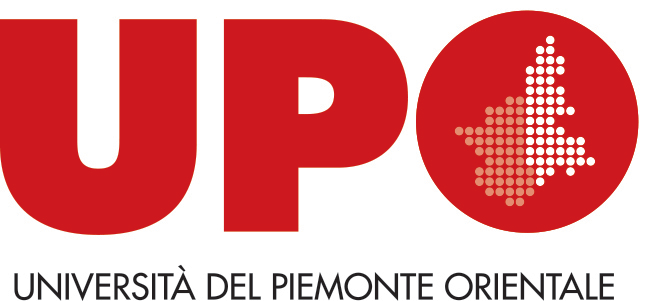 LINEE GUIDA PER LA PREPARAZIONE DELLA TESI DI LAUREA SPECIALISTICA/MAGISTRALE IN FARMACIA E CTFFormato della pagina (WORD). Font Times New Roman o Arial, dimensione carattere 12; interlinea 1,5; margini: superiore 2,5 cm, inferiore 3,0 cm, larghezza del testo da 15 a 16 cm; numeri di pagina in basso, centrati; stampa fronte-retro. Gli utilizzatori di altri software adegueranno le proprie specifiche per ottenere la formattazione definita in precedenza. In particolare, per gli utilizzatori di LaTeX: documentclass book, default, font Computer Modern Roman, dimensione carattere 10/11 punti, spaziatura 1.TESI SPERIMENTALEStruttura del documento:Dedica (opzionale, massimo 1 pagina).Lista della abbreviazioni (sigle, acronimi ecc.).Indice.Introduzione: presentazione generale del progetto di ricerca descritto in modo conciso (massimo 25 pagine); la descrizione deve contenere le informazioni necessarie alla comprensione dei presupposti degli esperimenti svolti, anche facendo riferimento alla letteratura; è necessario focalizzare le principali premesse sperimentali e l’ipotesi generale che sostengono gli esperimenti; si suggerisce l’uso di schemi e figure per maggiore chiarezza.Scopo del lavoro: deve delineare in modo sintetico (massimo 2 pagine) gli obiettivi del lavoro svolto.Risultati e discussione: possono far parte di un unico capitolo o essere divisi in due capitoli (illustrazione dei risultati separati da discussione) a scelta del candidato; la descrizione della logica con cui si è sviluppato il lavoro sperimentale, delle difficoltà incontrate e delle eventuali soluzioni, con illustrazione dei risultati acquisiti deve occupare, di norma, al massimo 50 pagine.Conclusione e sviluppi futuri: contengono il commento generale dei risultati ottenuti, alla luce dei presupposti iniziali e delle ipotesi di partenza (massimo 1 pagina).Materiali e Metodi, o in alternativa Parte Sperimentale, contengono la descrizione dettagliata e completa del protocollo sperimentale eseguito e dei risultati degli esperimenti/saggi eseguiti (senza limitazioni di spazio).Bibliografia necessaria per documentare le premesse di partenza, lo stato dell’arte e i protocolli sperimentali già presenti in letteratura, deve essere omogenea utilizzando un unico formato (senza limitazioni di spazio).Ringraziamenti (in fondo o prima dell’indice, opzionale, massimo 2 pagine).Indice analitico (opzionale).L’ordine dei capitoli non è vincolante.E’ possibile allegare in forma di CD materiale supplementare alla tesi, che non fa parte formale della stessa e a patto che la tesi risulti comunque autoconsistente (per ulteriori informazioni rivolgersi al proprio Relatore).TESI DI RICERCA BIBLIOGRAFICADedica (opzionale, massimo 1 pagina).Lista della abbreviazioni (sigle, acronimi ecc.).Indice.Introduzione: si suggerisce di illustrare i motivi che hanno portato alla scelta dell’argomento oggetto della tesi, di darne una delimitazione spazio-temporale ove opportuno, di delineare brevemente il percorso logico; di introdurre struttura e contenuti dei capitoli nonché fonti di dati e notizie e metodologia impiegata“Corpo centrale” dell’elaborato: L’esposizione può seguire uno dei seguenti criteri logici: storico-cronologico, comparativo, tematico, ecc. a seconda dell’argomento affrontato; questi criteri sono citati a titolo di esempio ma non sono vincolanti.Conclusione: se la tesi ha un taglio descrittivo, le conclusioni si riducono ad una sintesi, se la tesi è invece una disamina di diverse posizioni teoriche o critiche le conclusioni riassumeranno gli elementi che spingono a propendere per una di esse (Introduzione, corpo centrale e conclusioni devono essere contenute di norma in 100 pagine).Bibliografia necessaria per documentare l’elaborato, citando tutte le fonti (articoli e libri) consultate e ritenute utili. (senza limitazioni di spazio). La bibliografia deve essere omogenea utilizzando un unico formato Se ci si è riferiti a siti web e non a specifici documenti scaricati dal web, sarà opportuno prevedere una sitografia nella quale riportare i siti (nome e indirizzo) in ordine alfabetico.Ringraziamenti (in fondo o prima dell’indice, opzionale, massimo 1 pagina)Indice analitico (opzionale).FAC-SIMILE COPERTINA TESI  DELLE LAUREE SPECIALISTICHE/MAGISTRALI                                                 UNIVERSITÀ DEGLI STUDI DEL PIEMONTE ORIENTALE“AMEDEO AVOGADRO”                                                                      DIPARTIMENTO DI SCIENZE DEL FARMACOCorso di Laurea in Chimica e Tecnologia FarmaceuticheoppureCorso di Laurea Magistrale in FarmaciaoppureCorso di Laurea Magistrale in Chimica e Tecnologia FarmaceuticheoppureCorso di Laurea Magistrale in FarmaciaIndirizzo Farmacia oppureCorso di Laurea Magistrale in FarmaciaIndirizzo Chimica e Tecnologia FarmaceuticheoppureCorso di Laurea Magistrale in Biotecnologie farmaceutiche con aspetti economico-gestionaliTESI DI LAUREATitolo della tesi…………………………………………………………………….Relatore                                                                                               CandidatoProf. ……………..                                                                         ……………………..Anno Accademico 200x-xxSessione ……………..FAC-SIMILE PRIMA PAGINA TESI DELLE LAUREE SPECIALISTICHE/MAGISTRALI                                                 UNIVERSITÀ DEGLI STUDI DEL PIEMONTE ORIENTALE“AMEDEO AVOGADRO”                                                                      DIPARTIMENTO DI SCIENZE DEL FARMACOCorso di Laurea in Chimica e Tecnologia FarmaceuticheoppureCorso di Laurea Magistrale in FarmaciaoppureCorso di Laurea Magistrale in Chimica e Tecnologia FarmaceuticheoppureCorso di Laurea Magistrale in FarmaciaIndirizzo Farmacia oppureCorso di Laurea Magistrale in FarmaciaIndirizzo Chimica e Tecnologia FarmaceuticheoppureCorso di Laurea Magistrale in Biotecnologie farmaceutiche con aspetti economico-gestionaliTESI DI LAUREATitolo della tesi…………………………………………………………………….Relatore                                                                                               CandidatoProf. ……………..                                                                         ……………………..……..Correlatore/i (eventuale/i)………….Anno Accademico 200x-xxSessione ……………..